OBSERVACIONES GENERALES DE LA CLASE:____________________________________________________________________________________________________________________________________________________________________________________________________________________________________________________________________________________________________________________________________________________________________________________________________________________________________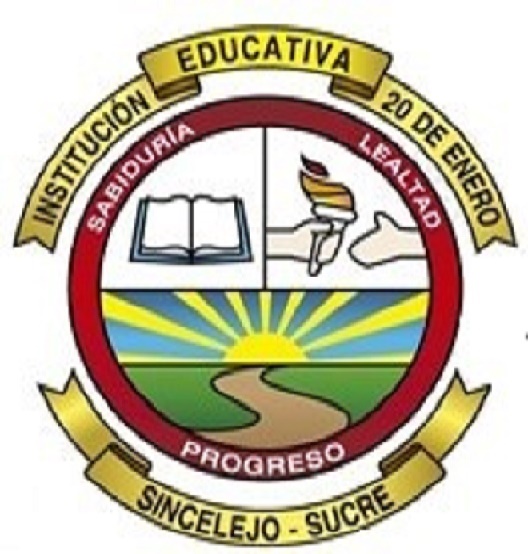 INSTITUCIÓN EDUCATIVA 20 DE ENEROPLAN DE AULACódigo FOR-GE-005NIVEL:GRADOÁREAFecha ElaboraciónFecha inicio implementaciónFecha fin implementaciónESTANDAR (EBC)COMPONENTE DBACOMPETENCIATRANSVERSALIDADMOMENTOSACTIVIDAD RECURSOSTIEMPOMomento de exploraciónMomento de EstructuraciónMomento de práctica -EjecuciónMomento de transferenciaMomento de valoración Evaluación formativa